ПІДСУМКОВИЙ ТЕСТ З «ІНФОРМАЦІЙНО-МЕДІЙНОЇ КУЛЬТУРИ»Частина 1. Аналіз журналістського матеріалуПрочитайте журналістський матеріал (https://bit.ly/2ojh5ex), а потім дайте відповідь на запитання. Відповідайте, як ви вважаєте за потрібне.Вкажіть, чи погоджуєтеся ви з твердженнями: Заголовок матеріалу маніпулятивнийТак              Ні           Не знаюФормулювання у матеріаліі підштовхують до певних висновківТак              Ні           Не знаюУ матеріалі представлені різні поглядиТак              Ні           Не знаюУсі імена офіційних представників, дати та цитати подані точно та мають чіткі посилання на джерелаТак              Ні           Не знаюФакти у матеріалі відокремлені від судженьТак              Ні           Не знаюУ матеріалі дотримано баланс думок, є посилання на джерелаТак              Ні           Не знаюЗаголовок матеріалу маніпулятивнийТак              Ні           Не знаюФормулювання у матеріалі підштовхують до певних висновківТак              Ні           Не знаюУ матеріалі представлені різні поглядиТак              Ні           Не знаюУсі імена офіційних представників, дати та цитати подані точно та мають чіткі посилання на джерелаТак              Ні           Не знаюФакти у матеріалі відокремлені від судженьТак              Ні           Не знаюУ матеріалі дотримано баланс думок, є посилання на джерелаТак              Ні           Не знаюЯка мета цього матеріалу? Проінформувати про те, що сталося.Так              Ні           Не знаюПереконати та вплинути на читача.Так              Ні           Не знаюПоширити неправдиву інформацію.Так              Ні           Не знаюВисвітлити інтереси зацікавлених сторін.Так              Ні           Не знаюПозиція журналіста у матеріалі: нейтральна;Так              Ні           Не знаюупереджена;Так              Ні           Не знаюЧастина 2. Знання медіаХто власник цих каналів? (напишіть одну відповідь у кожному рядку)Рінат АхметовІгор КоломойськийВіктор ПінчукПетро ПорошенкоДмитро ФірташНе знаю1 + 15-й каналІнтерСТБКанал УкраїнаЗа формою власності більшість медіа в Україні… незалежні;Так              Ні           Не знаюзнаходяться у власності держави;Так              Ні           Не знаюзнаходяться у приватній власності;Так              Ні           Не знаюзнаходяться у власності народу України;Так              Ні           Не знаюЩо таке «інформаційна бульбашка»? 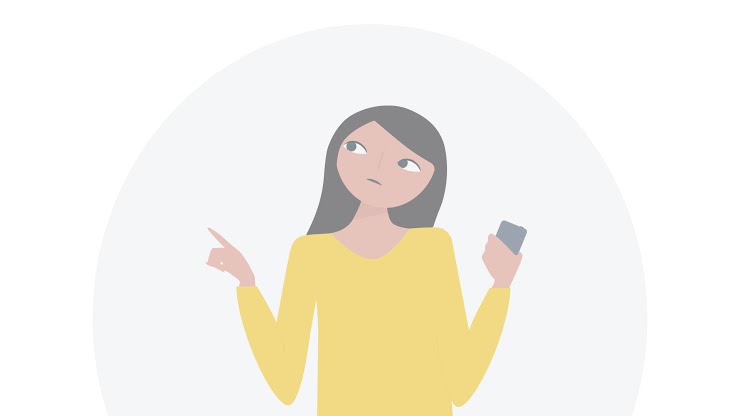 Люди отримують лише ту інформацію, яка підтримує їхні погляди.Так              Ні           Не знаюСпосіб накопичення інформації в редакції.Так              Ні           Не знаюНеперевірена інформація в медіа.Так              Ні           Не знаю7. Матеріал, який представлено як журналістський, але який насправді є прихованою рекламою – це реклама;Так              Ні           Не знаюпропаганда;Так              Ні           Не знаюцензура;Так              Ні           Не знаюсамоцензура;Так              Ні           Не знаюджинса;Так              Ні           Не знаюфейкові новини;Так              Ні           Не знаю8.Прочитайте речення та позначте, які з них є фактами з джерелом, фактами без джерела чи думками. *Джерело – матеріал (https://to.pbs.org/2KZDgw3).Історично склалося, що у США у проміжних виборах у Конгрес беруть участь на третину менше виборців, ніж у президентських.Факт з джерелом        Факт без джерела          Думка          Не знаю22 держави у всьому світі роблять голосування обов’язковим для своїх громадян, зазвичай починаючи з 18 років, відповідно до Всесвітньої книги даних ЦРУ.Факт з джерелом        Факт без джерела          Думка          Не знаюДекілька з цих країн знаходяться у Латинській Америці. Деякі з них звільняють своїх громадян від обов’язкового голосування у віці 65 років.Факт з джерелом        Факт без джерела          Думка          Не знаюУ Австралії громадяни, які не голосували, можуть отримати штраф у розмірі $20, повідомляє The New York Times.Факт з джерелом        Факт без джерела          Думка          Не знаюЗагалом приблизно 744 мільйони людей живуть у державах із законами, що передбачають обов’язкове голосування.Факт з джерелом        Факт без джерела          Думка          Не знаюЯкість життя у країнах з добровільним голосуванням набагато вища, ніж у країнах із системою обов’язкового голосування.Факт з джерелом        Факт без джерела          Думка          Не знаюЦе незаперечна реальність. Відсутність примусу голосувати покращує якість життя громадян.Факт з джерелом        Факт без джерела          Думка          Не знаюТой факт, що більшість з країн Латинської Америки, часто з нестабільною демократією, мають систему обов’язкового голосування, доводить, що решті світу не слід впроваджувати цю систему.Факт з джерелом        Факт без джерела          Думка          Не знаюКраїни з добровільним голосуванням зазвичай мають вищий рівень життя, нижчий рівень корупції та більший ВВП.Факт з джерелом        Факт без джерела          Думка          Не знаюЦі факти демонструють, що добровільна система голосування краща за обов’язкову, і заміна добровільної на обов’язкову була б великою помилкою.Факт з джерелом        Факт без джерела          Думка          Не знаю9. Прочитайте заголовок і перше речення матеріалу. Це приклад... *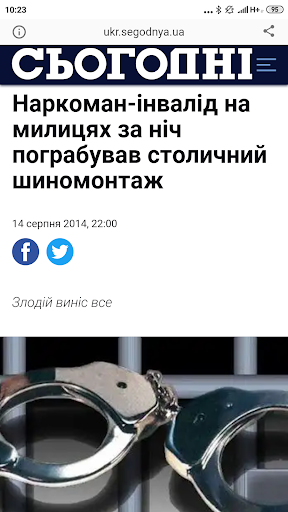 об’єктивного повідомлення;Так              Ні           Не знаюаналітичного повідомлення;Так              Ні           Не знаюмови ворожнечі;Так              Ні           Не знаюцензури;Так              Ні           Не знаюфейку;Так              Ні           Не знаю10.Прочитайте допис про гривню. Це приклад... *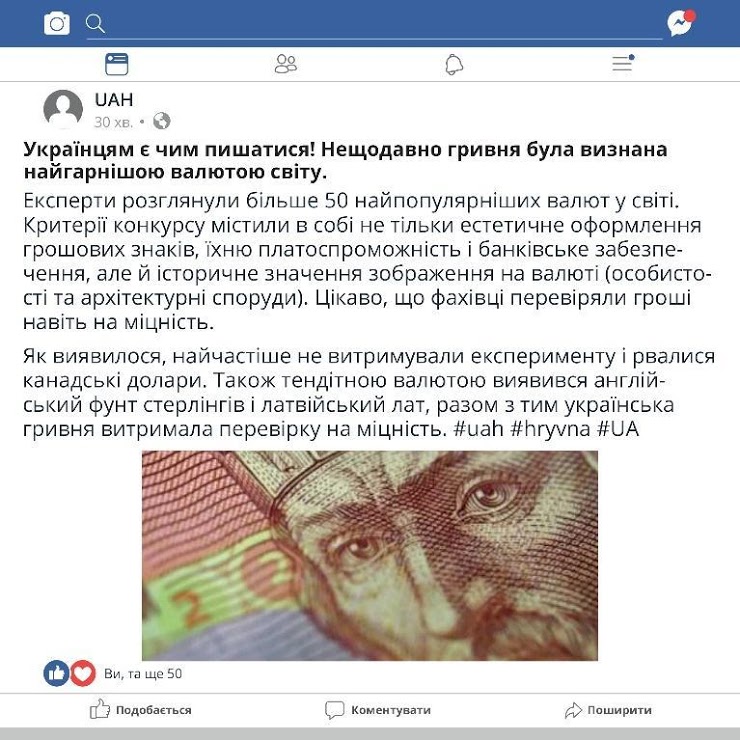 об’єктивного повідомлення;Так              Ні           Не знаюаналітичне повідомленняТак              Ні           Не знаю;мови ворожнечі;Так              Ні           Не знаюцензури;Так              Ні           Не знаюфейку;Так              Ні           Не знаю.11.Журналістські стандарти у новинах порушено, якщо Виберіть усі правильні відповідідумку експерта використовують, щоб описати чи пояснити ситуацію лише з одного боку;думку експерта використовують для оцінки, коментаря або прогнозування;відсутня відповідь на запитання «Де?»;відсутня відповідь на запитання «Коли?»;узагальнене посилання на думки;12.За якими критеріями можна перевірити експертів, які дають коментарі/оцінки в публікаціях чи новинах? Виберіть усі правильні відповіді- Перевірка особи – чи існує людина з таким прізвищем та ім’ям, дата народження, місце роботи та посада.- Освіта експерта – чи має експерт науковий ступінь або чи відповідає сфера освіти та діяльності експерта темі, яку він/вона коментує.- Присутність в соціальних мережах – чи зареєстрований експерт у соціальних мережах і чи має сторінку у Вікіпедії.- Діяльність організації, яку представляє експерт – чи відповідає коментар експерта сфері діяльності організації. - Досвід роботи – який досвід роботи в експерта, сфера діяльності та тематика написаних публікацій.Опоненти – з ким дискутує експерт, з чиєю думкою не погоджується.. 13. Які із джерел можна вважати надійними? Виберіть усі правильні відповіді- Офіційні пресрелізи на урядових вебсайтах; - Посилання на офіційні запити на інформацію; - Онлайн-звіти місцевих ЗМІ;- Особисті акаунти політиків у соціальних мережах;- Інтерв’ю очевидців для приватних медіа;